 GBRC JIS認証‐クラウド申請システムへの入力支援サービス利用申込書 一般財団法人　日本建築総合試験所　御中GBRC JIS認証-クラウド申請システムへの入力支援サービスを利用するにあたり、別に定める「GBRC JIS認証-クラウド申請システムへの入力支援サービス利用規約」に同意のうえ、下記のとおり申込みます。※：太枠内にご記入ください。(一財)日本建築総合試験所 記入欄 GBRC JIS認証‐クラウド申請システムへの入力支援サービス利用申込書 一般財団法人　日本建築総合試験所　御中GBRC JIS認証-クラウド申請システムへの入力支援サービスを利用するにあたり、別に定める「GBRC JIS認証-クラウド申請システムへの入力支援サービス利用規約」に同意のうえ、下記のとおり申込みます。※：太枠内にご記入ください。(一財)日本建築総合試験所 記入欄提出日：年月日申請者または認証取得者（法人にあっては会社名、代表者名）（ふりがな）申請者または認証取得者（法人にあっては会社名、代表者名）　                               （役職：  　　　　　　　）所　　在　　地（法人にあっては本社）（ふりがな）所　　在　　地（法人にあっては本社）〒連　　絡　　先TEL：　　　　　　　　　　　　　　　FAX：工場名又は事業場名（ふりがな）（ふりがな）工場名又は事業場名工場又は事業場の所在地（ふりがな）（ふりがな）工場又は事業場の所在地〒〒認　証　番　号（新規の場合は空欄）ＧＢＧＢ鉱工業品の名称日本産業規格の番号及び名称ＪＩＳＪＩＳ品質管理責任者の氏名・役職及び連絡先（サービスを利用する責任者）氏　名　　　　　　　　　　　　（役職：　　　　　　）品質管理責任者の氏名・役職及び連絡先（サービスを利用する責任者）連　絡　先TEL：　　　　　　　　　　　　　　FAX：登録用メールアドレス　　　　　　　　　　　　　　　　＠　　　　　　　　　　　　　　　　＠社内規格等入力情報の提出形態　□紙媒体　　□USBメモリ等の電子記録媒体　　□GJ-CASストレージへの保存サービス終了後の処置（□返送を希望、□破棄を希望）　□紙媒体　　□USBメモリ等の電子記録媒体　　□GJ-CASストレージへの保存サービス終了後の処置（□返送を希望、□破棄を希望）その他連絡事項入力開始予定日: 20   年    月    日入力終了予定日:20    年    月    日入力終了予定日:20    年    月    日入力終了予定日:20    年    月    日申請者確認日:20    年    月    日申請者確認日:20    年    月    日申請者確認日:20    年    月    日次回基点日:20    年   月   日受領印・諾否　　　　　□諾　　　　□否・否の場合の理由20　　年　　月　　日　　登録課長　印　・諾否　　　　　□諾　　　　□否・否の場合の理由20　　年　　月　　日　　登録課長　印　受　理入力担当入力担当開始通知完了通知受領印・諾否　　　　　□諾　　　　□否・否の場合の理由20　　年　　月　　日　　登録課長　印　・諾否　　　　　□諾　　　　□否・否の場合の理由20　　年　　月　　日　　登録課長　印　受領印・諾否　　　　　□諾　　　　□否・否の場合の理由20　　年　　月　　日　　登録課長　印　・諾否　　　　　□諾　　　　□否・否の場合の理由20　　年　　月　　日　　登録課長　印　20　/　 /20　/　 /20　/　 /20　/　 /20  /　 /受領印料金：請求日：請求日：請求日：入金日：入金日：入金日：管理番号：提出日：2020年12月1日申請者または認証取得者（法人にあっては会社名、代表者名）（ふりがな）○○こんくりーかぶしきがいしゃ　おおさかたろう申請者または認証取得者（法人にあっては会社名、代表者名）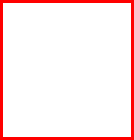 ○○コンクリート株式会社　大阪太郎                  （役職：代表取締役）所　　在　　地（法人にあっては本社）（ふりがな）○○けん○○し○○まち所　　在　　地（法人にあっては本社）〒123-4567　○○県○○市○○町○丁目○番○号連　　絡　　先TEL：０１－２３４５－６７８９　　FAX：０１－２３４５－７８９０工場名又は事業場名（ふりがな）○○こんくりーとかぶしきがいしゃ　○○こうじょう（ふりがな）○○こんくりーとかぶしきがいしゃ　○○こうじょう工場名又は事業場名　○○コンクリート株式会社　○○工場　○○コンクリート株式会社　○○工場工場又は事業場の所在地（ふりがな）△△けん△△し△△まち（ふりがな）△△けん△△し△△まち工場又は事業場の所在地〒987-6543　△△県△△市△△町△丁目△番△号〒987-6543　△△県△△市△△町△丁目△番△号認　証　番　号（新規の場合は空欄）ＧＢ１２３４５６７ＧＢ１２３４５６７鉱工業品の名称レディーミクストコンクリートレディーミクストコンクリート日本産業規格の番号及び名称JIS A 5308　レディーミクストコンクリートJIS A 5308　レディーミクストコンクリート品質管理責任者の氏名・役職及び連絡先（サービスを利用する責任者）氏　名大阪　三郎　　　　　（役職：技術課長　）品質管理責任者の氏名・役職及び連絡先（サービスを利用する責任者）連　絡　先TEL：９８－７６５４－３２１０　FAX：９８－７６５４－３２１１登録用メールアドレス　　　　　　　　　kenchiku　＠  con.ne.jp　　　　　　　　　　kenchiku　＠  con.ne.jp　社内規格等入力情報の提出形態　□紙媒体　　☑USBメモリ等の電子記録媒体　　□GJ-CASストレージへの保存サービス終了後の処置（□返送を希望、☑破棄を希望）　□紙媒体　　☑USBメモリ等の電子記録媒体　　□GJ-CASストレージへの保存サービス終了後の処置（□返送を希望、☑破棄を希望）その他連絡事項入力開始予定日: 20   年    月    日入力終了予定日:20    年    月    日入力終了予定日:20    年    月    日入力終了予定日:20    年    月    日申請者確認日:20    年    月    日申請者確認日:20    年    月    日申請者確認日:20    年    月    日次回基点日:20    年   月   日受領印・諾否　　　　　□諾　　　　□否・否の場合の理由20　　年　　月　　日　　登録課長　印　・諾否　　　　　□諾　　　　□否・否の場合の理由20　　年　　月　　日　　登録課長　印　受　理入力担当入力担当開始通知完了通知受領印・諾否　　　　　□諾　　　　□否・否の場合の理由20　　年　　月　　日　　登録課長　印　・諾否　　　　　□諾　　　　□否・否の場合の理由20　　年　　月　　日　　登録課長　印　受領印・諾否　　　　　□諾　　　　□否・否の場合の理由20　　年　　月　　日　　登録課長　印　・諾否　　　　　□諾　　　　□否・否の場合の理由20　　年　　月　　日　　登録課長　印　20　/　 /20　/　 /20　/　 /20　/　 /20  /　 /受領印料金：請求日：請求日：請求日：入金日：入金日：入金日：管理番号：